THOUFEEQUE 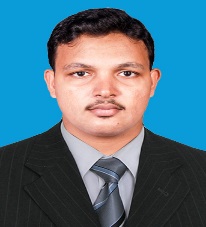  Al Shawamekh, Abudhabi, UAE: +971504753686 / +919979971283|: thoufeeque.376341@2freemail.com  
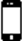 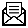 Career Summary	Mechanical Engineer with 4 years of experience in Facility Engineering and Management, Plant Engineering and Maintenance, Construction & Project management, Machine installations & Commissioning, Piping design & stress analysisGood knowledge and experience in maintaining and troubleshooting of Mechanical, Electrical, Hydraulic and Control systems. Experienced in CMMS/CAFM/EAM system and Vendor/Contractor management.Education	B-tech in Mechanical Engineering	MESCE, Kuttippuram - 2013University of Calicut, Kerala, IndiaWork Experience (4 Years)	Facilities Engineer	Sep 2014 – Oct 2017 (3 Years 02 Months)
National Oilwell Varco (www.nov.com)	Johor, MalaysiaPiping Engineer	May 2013– March 2014 (10 Months)
Paramount Institute of Piping	Kerala, IndiaSkills/Area of Expertise	Experienced in Facility Engineering and Management, Plant Engineering and Machine installations.Supervised and followed up works with internal Technicians and outside contractors. Vendor or Contractor management.Successfully Handled Projects by closely worked with concerned departments and External contractors.Familiar with CMMS/CAFM/EAM programs for Facility and asset management.Well versed in project management. Assist and co-ordinate construction projects, renovations, etc. Independent and able to manage multiple projects.Experienced in creating and implementing Corrective, Preventive & Predictive Maintenance strategies.Good knowledge, ability to troubleshoot and solve issues related to Mechanical, Hydraulic, Pneumatic, Utilities and Fire Fighting systems. Familiar with industrial Electrical and Control systems. Ability to read and understand Electrical and PLC diagrams.Worked closely with HSE, Production and Purchasing departments.Certified internal auditor for ISO9001:2008, 2015, API Q1 QMS, OHSAS 18001.Excellent ability to read, interpret and implement Government, non-Government and international societal regulations and technical procedures related to the quality and safety.Compliance with codes, regulatory requirements, standard operating procedures (SOPs), policies and procedures. Maintain legal documentation and archive for audit purposes.Design and Stress Analysis of Process Piping Systems. Knowledge of FRP piping systems.Dealt with Customers by collect information and update project status.Software Skills: Solid Works, Auto CAD, MS Office, MS Project, CAESAR II, PDMS.Trainings/Courses	Facilities and Plant Engineering: ♦Reducing Unplanned Breakdowns Through 7 Steps with Proactive Breakdown♦Basic hydraulic circuit Design♦Electrical Distribution SystemsSafety & Reliability Engineering: ♦OHSAS 18001 Process Approach Internal Audit♦Incident Investigation & Root Cause Analysis♦Job Hazard Analysis & Risk Assessment♦Lockout_Tagout ProceduresManagement Skills: ♦Influencing Skills♦Project Management♦Presentation SkillsQuality Management Systems: ♦ISO 9001:2008 & API Q1 QMS Internal Auditors Training♦ISO 9001:2015 Auditors Training♦Conducting Internal Audit♦ISO 9001 - 2015 Review♦Intro to Lean Six Sigma Piping Engineering:  Process Piping Design and Stress Analysis as per ASME B31.3, ISO 14692 and UKOOA codes.Strengths	Languages:Fluent in ENGLISH, MALAYALAM, HINDI, TAMIL.Beginner level in ARABIC and fluent in writing and reading.Excellent communication skills, Quick learner, ability to adapt to new role and good team player.Determined, committed towards responsibilities and ability to work independently.Passport And Visa Details	Passport Details:			Date of Issue	:	24/06/2016Nationality	:	INDIAN	Date of Expire	:	23/06/2026Visa Status 	:  Visit Visa	Visa valid till	:  28/02/2018Current Location	: Abu Dhabi, UAE	Date of Birth	:  02/05/1991Reference	Available as per request